   Přihláška do soutěže „Dávají za nás ruku do ohně 2019“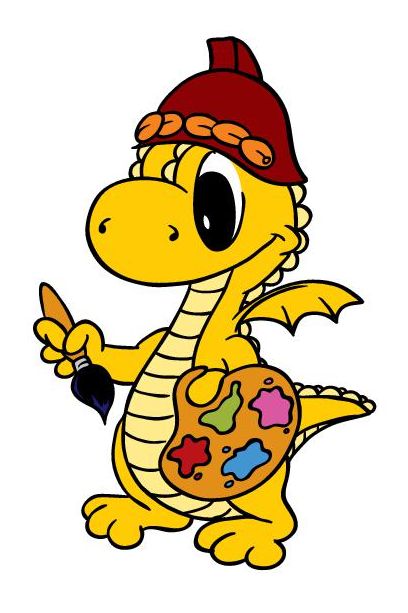 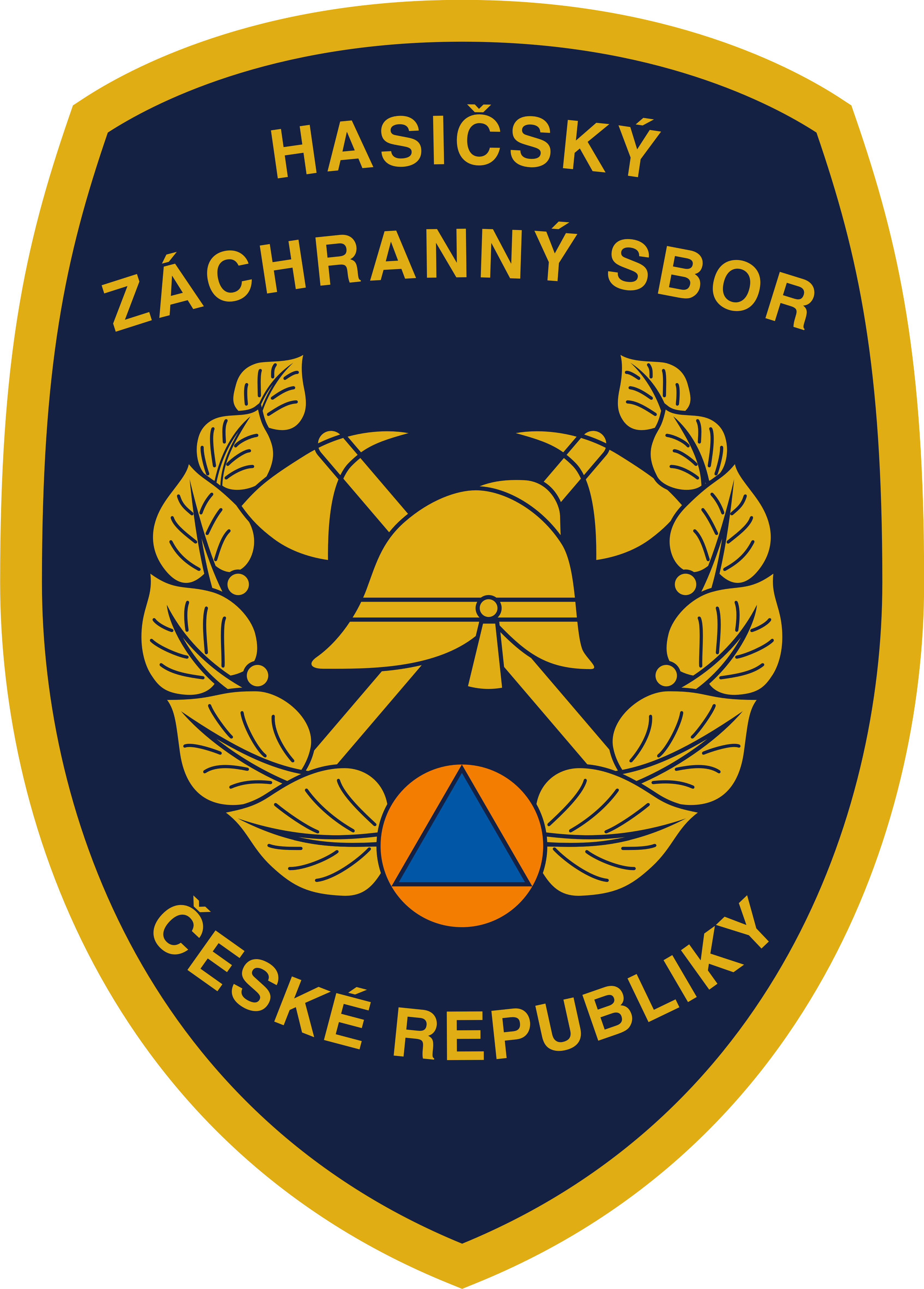 
   o nejlepší obrázek hasičské techniky                      budoucnosti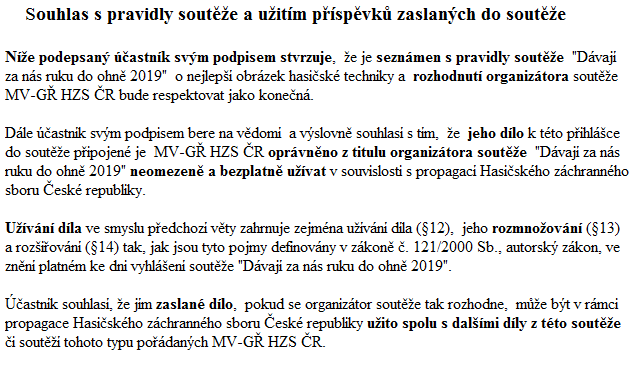       …………..…………………………………………………………………………………….             Datum a podpis autora příspěvku nebo jeho zákonného zástupce, je-li autor nezletilýJméno a příjmení autoraAdresa školy nebo bydliště(ulice, město, PSČ)Kontaktní e-mailNázev dílaSoutěžní kategorie(vyberte jednu z možností)děti z mateřských školžáci I. stupně základních školžáci II. stupně základních školstudenti středních školtvořiví dospělídobrovolní a profesionální hasiči